. Educational backgroundConcordia University : Journalism major                     Montreal, Canada 1994-1998 Seoul National University : Korean major				  Seoul, Korea 2000-2001. Professional background인천광역시 민병철어학원                    Incheon, Korea January, 2012-August, 2014인천광역시 문화센터		           Incheon, Korea January, 2012-July, 2015튼튼영어 : Kindergarten		           Seoul, Korea July, 2009- December, 2011서울교육 아이사랑 : Kindergarten	   Seoul, Korea January, 2010 – June, 2011 광역시 정철어학원                          Incheon, Korea August, 2014- July, 2015. OthersI grew up in Canada. Have been living in Korea for 14 years, also got a Korean citizenship. Before moving to 화성시 (동탄신도시) I taught at Culture Center which is run by Inchon Metro City. I earned a very good reputation from my students there and really enjoy teaching. Also, I taught at multiple kindergartens from 4 to 7 where I also learned many precious teaching skills from my young angels. I guarantee that I am a good teacher with a very good listening skills and I always lead my students with politeness and patience. 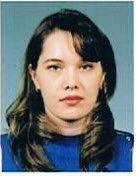 Derikolenko Julia010-5872-6011yuliaeugene@naver.com 